西城教育研修学院2021—2022学年度第二学期小学第14周研修活动安排（2022年05月23日—2022年05月27日） “双减”背景下中小学校特色实践课程案例征集活动补充通知根据疫情防控要求，本活动不再上交打印纸质材料，按要求提交电子版资料即可。电子资料上交方式：通过百度网盘提交，材料包括案例登记表（见附件三）和案例文本、课例视频等。将网盘分享链接、提取码发至邮箱zhsj_xc@126.com，并将文件分享有效期设置为“永久有效”。邮件名称写清教师姓名或学校名称，如“***特色实践课程案例”。上交时间推迟到2022年5月30日。西城区教育学会综合实践活动专业委员会2022年5月12日附件一：教师教学案例模板****（案例名称）设计者：单位  姓名指导思想与理论依据主题活动背景分析活动目标整体教学流程活动过程分析活动效果分析附件（能反映活动效果的其他材料，如学生实践学习任务单、其他能反映实践过程的照片、视频、学习作品等；如过大可随视频资料一起上交）（体例可根据实际情况微调，建议字数5000-8000字）附件二：学校课程案例模板*****（案例名称）设计者：单位  姓名课程背景课程目标课程内容课程实施效果分析（体例可根据实际情况微调，建议字数5000-8000字）附件三：案例登记表***特色实践课程案例上交统计表（学校课程案例）***特色实践课程案例上交统计表（教师教学案例）2021-2022学年度第二学期小学语文二年级网络研修活动通知案 例 问 题各位二年级教师：实验二小二年级教师团队录制的《以作业为契合点，统筹架构单元整体设计——以二下七单元为例》和曹岚老师的录像课《大象的耳朵》已发布在西城教育研修网上。现将本次视频案例研讨活动有关事宜通知如下：第一、观摩研讨内容：本次活动聚焦第七单元，请老师们围绕“落实双减政策， 提高教学质量”进行研讨。第二、研讨时注意：1.登陆西城教育研修网，在“视频案例”频道观看此课程相关案例。2.请老师们在“案例问题”下面结合自己的思考和学习实践，围绕上面的研讨内容参与研讨。（研讨时请写清校名和姓名，方便登统考勤）3.本次活动为本学期 “统编教材二年级下册双线有效融合的策略研究”的第三次区级研修活动，活动后注意在“继教管理平台”写出对此次活动的评价。第三、请老师们于2022年7月1日前，完成此次网上研讨。请老师们畅所欲言，分享教学心得。21-22学年度第二学期第三次全区研修活动小学语文四年级活动通知活动时间：2022年 5月26日（周四）下午2:00活动地点：各自安排活动形式：线上研修活动内容：视频案例：研究课《“诺曼底号”遇难记》    三里河第三小学  赵嘉怡视频案例：《“诺曼底号”遇难记》评课       实验二小广外分校    高京川视频案例：说课《挑山工》                 西城实验小学    李瑶注意事项：   1.请老师们依据案例问题进行实名制研讨，写清您的学校和姓名。（方便登统考勤）2.活动后请在“继教管理平台”写出对此次活动的评价。3.请老师们于2022年6月26日前完成此次网上研讨。2021-2022学年度第二学期五年级视频案例研修活动通知活动时间：2022年5月26日至5月27日活动形式：西城教育研修网视频案例研修（线上研修）  活动内容及主讲人： 五年级下册第七单元作业设计交流 发言教师：炭儿胡同小学 孙娜 夯实阅读能力  提高复习实效性 发言教师：阜成门外第一小学  尹靓楠 现将本次视频案例研修活动有关事宜通知如下：第一、研修活动要求：请老师们认真观看视频案例，结合自己的教学实际，选择自己感受最深或最感兴趣的案例问题展开讨论。1.登陆西城教育研修网，在“视频案例”频道观看此课程相关视频。2.请老师们在“案例问题”下面结合自己的思考和实践，展开研讨。（研讨时请写清校名和姓名，方便登统考勤）3.本次活动为本学期 “统编教材五年级下册双线有效融合的策略研究”年级研修活动，活动后注意在“继教管理平台”写出对此次活动的评价。第二、请老师们于2022年5月28日前，完成此次网上研讨。请老师们畅所欲言，分享教学心得。西城区小学数学学科课程活动通知课程名称：基于真实情境的小学数学课堂教学设计与实施策略的研究（二）课程编号：602488活动时间：2022年5月25日（三）13:30-15：30活动形式：网络研修（腾讯会议）活动内容：基于真实情境的小学数学课堂教学实践及研讨1.录像课观摩：  四年级下册《三角形三边关系》                六年级下册《比例的意义》                （录像课于5月22日之前观看完成）2.评课研讨：  以各课例小组为单位进行评课汇报和集体研讨此课程面对部分2—5年教师，已由课程负责人张晶老师通过学科课程组群通知了相关教师，请这些教师关注群中会议通知，按时参加活动。西城区小学数学学科课程活动通知参加人员：2021年新入职的一至六年级全体新任数学教师课程编号：602443活动时间：2022年5月25日——2022年6月8日活动形式：网络研修活动主题：提高小学数学新入职教师教学能力——数的认识的研究（一）活动内容：1.案例学习 （1）基于计数单位下的数的认识 ——以《100以内数的认识》教学为例执教者：北京市第十五中学附属小学     张扬老师（2）生活中的大数——10000以内数的认识执教者：北京第二实验小学   常佳媛老师2. 单元整体教学的思考——以《万以内数的认识》为例（1）大观念统领下的小数数学单元设计研究——以万以内的数为例  发言者：北京第二实验小学   周雪亮老师（2）人教版第七单元《万以内数的认识》单元整体教学的思考   发言者：北京市西城区自忠小学   赵淼老师3.思考：“计数单位”在数的认识中的价值。注：以上资源在西城教育研修网小学数学学科课程主页小学数学五年级研修活动通知研修活动主题：第六单元“分数的加法和减法”研究课（同课异构）活动时间：2022年5月18日——2022年7月15日活动地点：各校活动形式：网络研修网络研修资料内容：     本次研修活动是“小学数学五年级核心概念统领的单元教学设计策略的实践与研究（二）”课程的第二次活动，为老师们提供了以下研修资源。1.第六单元“分数加减法”研究课，主讲人：北京育才学校孙奕老师；2.第六单元“分数加减法”研究课，主讲人：北京第二实验小学广外分校张利婷；3.第六单元“分数加减法”研究课，主讲人：北京第一实验小学郭雯砚老师；参与网络研修活动方法及要求：1.登录研修网小学数学五年级学科主页，点击“活动”按钮，在列表中找到“核心概念”统领下的单元教材分析（五—八单元）”标题，点击标题进入活动界面后，先点击“参加”按钮，然后开始学习。2.合理安排，保证在规定的活动时间内完成以上研修资料的学习。3.结合本学期教学，在专题研讨板块中开展话题讨论。    本次专题讨论的主题是：通过以上资料的学习，结合自己教学中的一个教学片段，谈一谈您是如何在教学中体现本单元核心概念的。提示：1.还没有报名五年级课程“小学数学五年级核心概念统领的单元教学设计策略的实践与研究（二）”（课程编号：602480）的老师请尽快报名该课程；2.专题讨论的发言为参与本次网络研修活动的记录考勤依据，请老师们务必在发言的第一行注明学校和姓名。小学体育学科研修活动通知各小学体育教师：定于5月27日(星期五)下午1：30,“小学体育教师专业发展课程——专业技能与教学实践7”课程（吉星老师负责）以网络研修的形式开展研修活动。地点：自选形式：腾讯会议会议号：613-883-376会议密码：220527注：因本次活动参与人数较多，为保证腾讯会议收看质量，请参加活动的教师入会后关闭摄像头及麦克风，避免网络拥堵。请参加活动的教师针对一节课或学生居家体育锻炼设计写一个感受（以“学校+姓名”的方式命名文件），以学校为单位将“听课感受”于2022年6月6日前发至“tianting1@sina.com”邮箱，作为活动考勤。小学信息技术学科研修活动通知各小学信息技术教师：     定于6月9日（星期四）上午9：00，以网络研修形式开展研修活动。研修活动主题：信息科技模块六《过程与控制》课标研读研修活动地点：腾讯视频会议（330 563 403）研修活动具体内容：1.外聘专家讲座：信息科技模块六《过程与控制》课标研读  2.针对模块六问题与困惑进行互动研讨。备注：      本次活动请全体小学信息技术教师全员参与，并提前10分钟上线进行调试，以便准时参与研修活动。小学道德与法治学科1-6年级研修活动通知研修活动主题：小学道德与法治新课标系列培训研修活动时间：2022年 5月 25日（星期三）上午9:00—11:00研修活动地点：线上（见具体安排）研修活动内容：小学道德与法治新课标系列培训（直播回放）2022版道德与法治课程标准颁布后，来自教育部和市教委委托组织的系列化网络培训密集性开始了。本着务实原则，请各校道德与法治教师根据工作安排合理安排时间参加学习。具体安排：①2022年5月18日星期三下午14:00-16:00  主讲人：周增为②2022年5月22日星期日下午14:00-16:00主讲人：于伟、冯建军、王世光、李晓东扫下图中的二维码上线听讲座。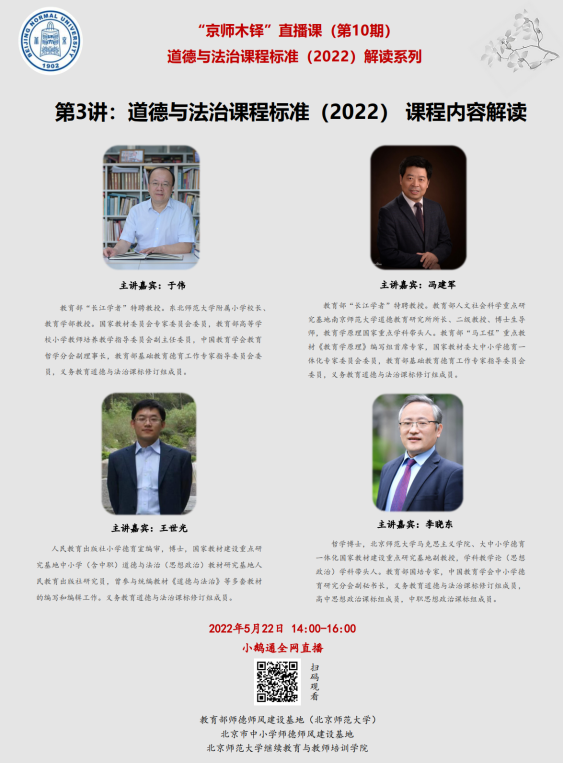 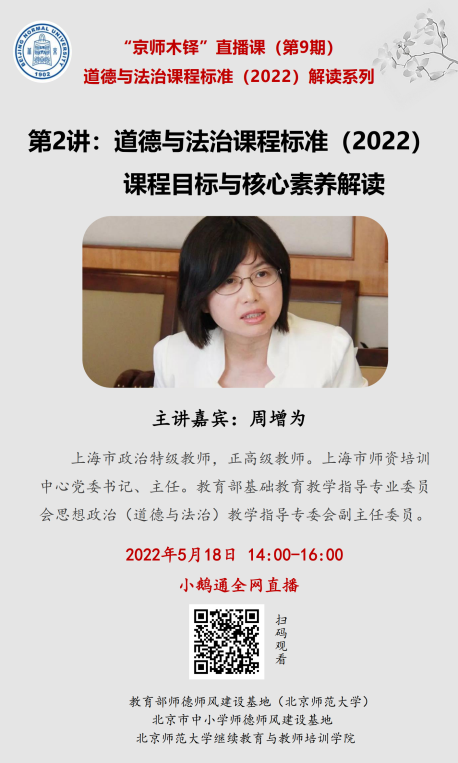 备注：1.请各位老师注意线上直播时间分别是：5月18日（星期三）和5月22日（星期日）。这两场培训作为区里参加新课标培训的一次研修活动，大家可根据工作安排灵活参加学习，可看当天直播也可看回放，要求在5月25日17:00之前完成学习。2.18日、22日直播结束后，教师微信群培训接龙统计考勤。3.直播当天请老师提前注册登录进入做好准备。小学科学学科研修活动通知研修课程：小学科学学科骨干教师专业素养提升课程活动时间：2022年5月27日（周五）下午1:30活动地点：腾讯会议（会议号码见微信群） 活动内容：科学数字资源库（Vbook）培训活动居家学习指导方法交流研讨提示：本课程是针对“教研一组”骨干教师参与的活动。西城区小学英语1-6年级区研究课活动通知时间：2022年5月27日（周五）14:00—16:00形式：线上学习（网盘链接发到组长群）各年级研究主题及活动内容：一、二年级：主题：教育戏剧在小学低年级英语课的应用研究内容：一年级 一下M7U1 There is a cat in the tree.（西师附小 秦萌）二年级 二下M9U1 Turn Left! （正泽学校 赵曦）网盘：链接：https://pan.baidu.com/s/1l7wJSXJEFdIB1lYTunx-vw 提取码：1111 三年级：主题： 基于深度学习的单元整体教学设计课例研究内容：1. 三下说课M8 To Be a Better Self. （三帆附小 马雪晶老师）2. 课例点评及微讲座：《新课标带来的思考》（邢艳利）四年级：主题：新课标带来的英语教学变革内容：1. 四下说课 M7 The Importance of Elapsed Time （育翔小学 马乐乐）2. 课例点评及微讲座《新课标带来的英语教学变革》 （郭玮）五年级：主题：单元整体教学中的作业设计方案——实践与反思内容：1.五下说课 M8 A Well-prepared Present   （西单小学 李晶）2. 课例点评及微讲座《单元整体教学中的作业设计方案》 （曹玉兰）六年级：主题：关联视角下的小学英语读写结合教学模式的课例研究内容：1.六下说课 M10 Prepare for a New Start（亚太实验 黄燕萍）2.课例点评及微讲座：《新课标带来的思考》（王芳）备注：活动结束后在研修网进行评价，截止时间为2022年6月30日。请老师们评价时写清学校和姓名（因有同名的老师，请务必写校名），方便记录考勤；小学音乐学科研修活动通知（面向骨干教师课程）活动主题：小学音乐骨干教师发挥引领作用的实践研修之微课设计与制作（四）活动时间：2022年5月18日（星期三）下午1:30活动地点：网络平台（以腾讯会议的形式召开）活动内容：专题讲座与交流序号作者姓名（多人间用顿号）案例名称（不加书名号）所在单位联系方式序号作者姓名（多人间用顿号）案例名称（不加书名号）所在单位联系方式活动时间活动内容单位授课人发言题目及课题2022年5月27日13:30教学设计说课北京小学天宁寺分校王佳佳二年级、技巧：仰卧推起成桥2022年5月27日13:30教学设计说课三义里小学郝红四年级、跑：50米快速跑2022年5月27日13:30点评北京第一实验小学王濛教学设计说课点评北京第一实验小学学生居家体育锻炼设计经验介绍2022年5月27日13:30经验介绍志成小学米文勇志成小学学生居家体育锻炼设计经验介绍